Kapitel 3 – Rund ums Wohnen1	Welche Verben passen in den Wortgruppen? Fünf Verben passen nicht.anstoßen   ausgeben   drucken   drücken   haben   halten   ist   nehmen   vorbereiten   vormerken          /52	Ergänzen Sie die Fragen mit passenden Verben im Perfekt.anschließen   mitnehmen   überweisen   unterschreiben   verbringen          /53	Schreiben Sie Sätze mit lassen (im Präsens) und den vorgegebenen Wörtern.          /5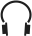 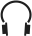 4	Ein Telefonat mit der Hausverwaltung. Bringen Sie das Gespräch in die richtige Reihenfolge	Schreiben Sie links die Nummern 2–11. Kontrollieren Sie mit der CD.(je ½ Punkt)           /55	Schreiben Sie die Sätze nach der Wann-warum-wie-wo-Regel neu.          /56	Sätze für eine E-Mail (ein Problem beschreiben). Welche Verben passen?besprochen   beziehe   erinnern   klären   vereinbart          /5LösungenKapitel 34	Reihenfolge von oben nach unten:	3   –   6   –   1   –   9   –   10   –   11   –   2   –   8   –   5   –   4   –   71.	etwas ________________________________________________________ in der engeren Auswahl2.	jemanden auf dem Laufenden ________________________________________________________3.	sich für etwas ________________________________________________________ lassen4.	jemandem die Daumen ________________________________________________________5.	auf etwas mit einem Glas Sekt ________________________________________________________1.	_______________________________ ihr den Mietvertrag schon __________________________________________________________ ?2.	An wen _______________________________ du die Kaution __________________________________________________________ ?3.	Wann _______________________________ ihr den ersten Tag in der neuen Wohnung __________________________________________________________ ?4.	_______________________________ die Elektriker eure Waschmaschine __________________________________________________________ ?5.	Warum _______________________________ Dana ihre Küchenmöbel nicht __________________________________________________________ ?1.	nach oben tragen / von der Umzugsfirma / sein Klavier	Er ______________________________________________________________________________________________________________________________________________________________________2.	streichen / von einem Maler / wir / lieber / sollten	Die Fenster _______________________________________________________________________________________________________________________________________________________3.	reparieren / ich / vom Hausmeister	Den kaputten Wasserhahn ______________________________________________________________________________________________________________________________4.	renovieren / von Profis / eure alte Wohnung / ihr	Ihr spart viel Zeit, wenn ___________________________________________________________________________________________________________________________________5.	helfen / von deinen Freunden / nicht / du / dir	Warum __________________________________________________________________________________________________________________________________________________________ ?
________●Ah, guten Tag, Herr Nowak! Ist in der Wohnung alles in Ordnung?
________○Also, Sie haben ja netterweise das Bad vor unserem Einzug renovieren lassen.
Aber gestern sind drei Fliesen von der Wand gefallen.
________●Hausverwaltung Schneider, Heuermann am Apparat, was kann ich für Sie tun?
________●Ja, das ist natürlich ärgerlich. Dann würde ich Sie um Folgendes bitten: Schreiben
Sie mir eine E-Mail, in der Sie sich auf unser Telefonat jetzt beziehen. Schildern Sie
bitte noch mal kurz das Problem. Und schreiben Sie bitte auch, wann bei Ihnen
zu Hause jemand erreichbar ist.
________○Ja, gut, das mache ich. Und ich hoffe, das geht dann schnell!
________●Natürlich, ich kümmere mich dann gleich darum. Ich leite die E-Mail sofort an
den Handwerker weiter und mache ihm Druck, dass er da schnell nachbessert.
________○Schönen guten Tag Herr Heuermann, hier Nowak.
________○Tja, das weiß ich auch nicht. Wir können jetzt die Dusche nicht benutzen,
weil wir Angst haben, dass noch mehr Fliesen herunterfallen.
________●Was ist denn das Problem?
________○Wir fühlen uns sehr wohl hier, aber es gibt leider ein Problem.
________●Wirklich? Wie kann das denn sein?1.	im Zentrum   /   letzte Woche   /   mit viel Glück	Wir haben ______________________________________________________________________________________________________________ eine Wohnung gefunden.2.	wegen einer neuen Küche   /   in ein Möbelhaus   /   dringend   /   morgen	Wir müssen _________________________________________________________________________________________________________________________________________ fahren.3.	auf dem Sofa   /   zur Entspannung   /   nach dem Umzug	Wir haben ________________________________________________________________________________________________________________ ein Glas Sekt getrunken.4.	ins Büro   /   viel schneller   /   jetzt   /   wegen der guten Verkehrsanbindung.	Ich komme _____________________________________________________________________________________________________________________________________________________ .5.	zu Hause   /   wegen des Handwerkers   /   heute	Mein Freund muss _____________________________________________________________________________________________________________________________ bleiben.1.	Ich ____________________________________________________ mich auf unser heutiges Telefongespräch.2.	Wie soeben telefonisch ____________________________________________________ muss das Bad repariert werden.3.	Ich möchte Sie nochmals daran ________________________________________________ , dass ich dringend einen Handwerker brauche.4.	Wir hatten ____________________________________________________ , dass morgen jemand kommt.5.	Bitte ____________________________________________________ Sie mit der Handwerksfirma das Problem so schnell wie möglich.11.	etwas ist in der engeren Auswahl2.	jemanden auf dem Laufenden halten3.	sich für etwas vormerken lassen4.	jemandem die Daumen drücken5.	auf etwas mit einem Glas Sekt anstoßen21.	Habt ihr den Mietvertrag schon unterschrieben?2.	An wen hast du die Kaution überwiesen?3.	Wann habt ihr den ersten Tag in der neuen Wohnung verbracht?4.	Haben die Elektriker eure Waschmaschine angeschlossen?5.	Warum hat Dana ihre Küchenmöbel nicht mitgenommen?31.	Er lässt sein Klavier von der Umzugsfirma nach oben tragen.2.	Die Fenster sollten wir lieber von einem Maler streichen lassen.3.	Den kaputten Wasserhahn lasse ich vom Hausmeister reparieren.4.	Ihr spart viel Zeit, wenn ihr eure alte Wohnung von Profis renovieren lasst.5.	Warum lässt du dir nicht von deinen Freunden helfen?51.	Wir haben letzte Woche | mit viel Glück | im Zentrum eine Wohnung gefunden.2.	Wir müssen morgen | wegen einer neuen Küche | dringend | in ein Möbelhaus fahren.3.	Wir haben nach dem Umzug | zur Entspannung | auf dem Sofa ein Glas Sekt getrunken.4.	Ich komme jetzt | wegen der guten Verkehrsanbindung | viel schneller | ins Büro.5.	Mein Freund muss heute | wegen des Handwerkers | zu Hause bleiben.61.	Ich beziehe mich auf unser heutiges Telefongespräch.2.	Wie soeben telefonisch besprochen/vereinbart muss das Bad repariert werden.3.	Ich möchte Sie nochmals daran erinnern, dass ich dringend einen Handwerker brauche.4.	Wir hatten vereinbart/besprochen, dass morgen jemand kommt.5.	Bitte klären Sie mit der Handwerksfirma das Problem so schnell wie möglich.